working party 6preliminary apt common proposals on WRC-15 agenda item 10Agenda Item 10: to recommend to the Council items for inclusion in the agenda for the next WRC, and to give its views on the preliminary agenda for the subsequent conference and on possible agenda items for future conferences, in accordance with Article 7 of the Convention,1. Introduction:Agenda item 10 requests WRC-15 to recommend to the Council items for inclusion in the agenda for the next WRC, and to give its views on the preliminary agenda for the subsequent conference and on possible agenda items for future conferences, in accordance with Article 7 of the Convention.APT Members carefully examined the proposed new items for inclusion in the agenda of a future conference together with the preliminary agenda items for WRC-19 within Resolution 808 (WRC-12) and reached the following views and proposals on WRC-15 Agenda item 10.2. Documents2.1 Input Documents:APG2015-4 /OUT-39APG2015-5/INP-29Rev1 (J), 35(J, SNG), 44(NZL), 45(AUS,NZL), 51(AUS), 52(AUS), 85(CHN), 86(CHN), 87(CHN), 95(KOR), 108(IRN), 115(IND)2.2 Information Documents:APG15-5/INF-05(IARU R3), 10 (Boeing Defence Australia), 20(ICAO), 21(RCC)3. APT’s Views and Position:3.1	General ViewsIn developing new WRC Agenda items, APT Members supports the ‘Principles for establishing agendas for WRCs’ as detailed in Annex 1 to Resolution 804 (Rev.WRC-12) and encourages the use of the Template for the submission of proposals for agenda items (Annex 2 of the Resolution).APT Members are of the view that the volume of the agenda of a WRC and the workload of the preparatory work needed to be kept at a manageable level and that issues that can be resolved under the standing agenda items of WRCs or through the regular activities of ITU-R should not be converted into separate agenda items of WRCs.3.2	Proposed new agenda item for IMT 2020With respect to the proposed new agenda item 1.1 in the attached Draft PACP (to consider identification of frequency bands for IMT including possible additional allocations to the mobile service on a primary basis in accordance with Resolution [ASP-B10- IMT_ABOVE_6GHz] (WRC-15)), the following frequency ranges were discussed at APG15-5: 6 - 8.5 GHz10 – 10.5 GHz14.4 – 15.35 GHz25.5 – 29.5 GHz37 – 39 GHz Some APT Members were of the view that these frequency ranges are heavily used in their countries and should not be studied for a possible IMT identification.  Therefore, they did not support these frequency ranges being included in a PACP.Some other APT Members were of the view that some of these frequency ranges are already allocated to the mobile services and the existence of other incumbent services should not preclude use by IMT under a mobile service allocation.  Therefore these frequency ranges are suitable for study for a possible IMT identification and were supported for inclusion in a PACP.4. Preliminary APT Common Proposals:____________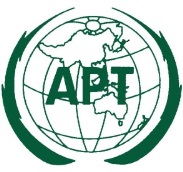 ASIA-PACIFIC TELECOMMUNITYThe 5thMeeting of the APT Conference Preparatory Group for WRC-15 (APG15-5)The 5thMeeting of the APT Conference Preparatory Group for WRC-15 (APG15-5)DocumentAPG15-5/OUT-40DocumentAPG15-5/OUT-4027 July – 01 August 2015, Seoul, Republic of Korea27 July – 01 August 2015, Seoul, Republic of Korea31 July 201531 July 2015